ОТЧЁТо проведении областной молодёжной акции«Колледж –территория без наркотиков»Цель:-формирование навыков здорового образа жизни;-развитие у студентов отрицательного отношения к распространению   и употреблению наркотических средств и психотропных веществ;-поддержка и развитие волонтёрского движения в колледже.Задачи:-Содействовать формированию у учащихся способности самостоятельно осуществлять социально-значимый  выбор  и  отстаивать  свои  интересы,  определять  и  нести ответственность за себя, свои действия и свой выбор, понимать свои чувства и эмоции.- Повышать правовую грамотность учащихся.- Стремиться развивать у подростков умение сопереживать окружающим и понимать их.-Сформировать  убежденность  в  том,  что  за  помощью  можно  и  нужно  обращаться  к специалистам.-Помочь  социальной  адаптации  подростка,  формировать  навыки,  необходимые  для здорового образа жизни.В рамках акции в колледже был обновлен пакет нормативно-правовых документов для работы кураторов со студентами по теме: «Административная и уголовная ответственность за правонарушения в сфере оборота наркотических средств и психотропных веществ», составлен Методический кейс для родителей по профилактике незаконного употребления наркотических средств, ответственности за правонарушения и преступления, прошли обучающие семинары волонтеров, круглые столы, осуществлен мониторинг (анонимное тестирование) студентов "Методика диагностики склонности к 13 видам зависимостей", организованы мероприятия в рамках проектной деятельности в колледже «Просто скажи «Нет!»», «Антитабачный десант», «Спорт - альтернатива пагубным привычкам!», «Алкоголь – нам не по пути!», «Мы - молодежь активная!», студенческая конференция по итогам проекта «Знай! Умей! Береги!», спортивные мероприятия, турниры, мероприятия в общежитии по профилактике наркотических веществ, конкурс буклетов, плакатов. Важной  особенностью  в  работе  с  подростками  является  «скрытая  профилактика», когда  обучающимся  не  говорится  о  вреде  тех  или  иных  видов  негативных  веществ,  а  активно пропагандируется здоровый образ жизни. Такого принципа придерживается и наш колледж. В колледже под лозунгом «За здоровый образ жизни» проводились массовые мероприятия, которые пропагандировали активный образ жизни и отказ от вредных привычек. Проводилась работа по всем социально значимым направлениям.14 марта  в  колледже  было  проведено  анкетирование  «Что  я  знаю  о наркотиках?».  В  анкетировании  приняли  участие  182  студента.  Целью  проведения  анкетирования  было  узнать  степень информированности несовершеннолетних  о  наркомании  и  наркотических  веществах.  Следует отметить,  что  практически  все  опрашиваемые  в  полной  мере  осознают последствия  употребления  наркотиков  и  ни  один  из  них,  по  результатам анкетирования, не употреблял даже легких наркотиков.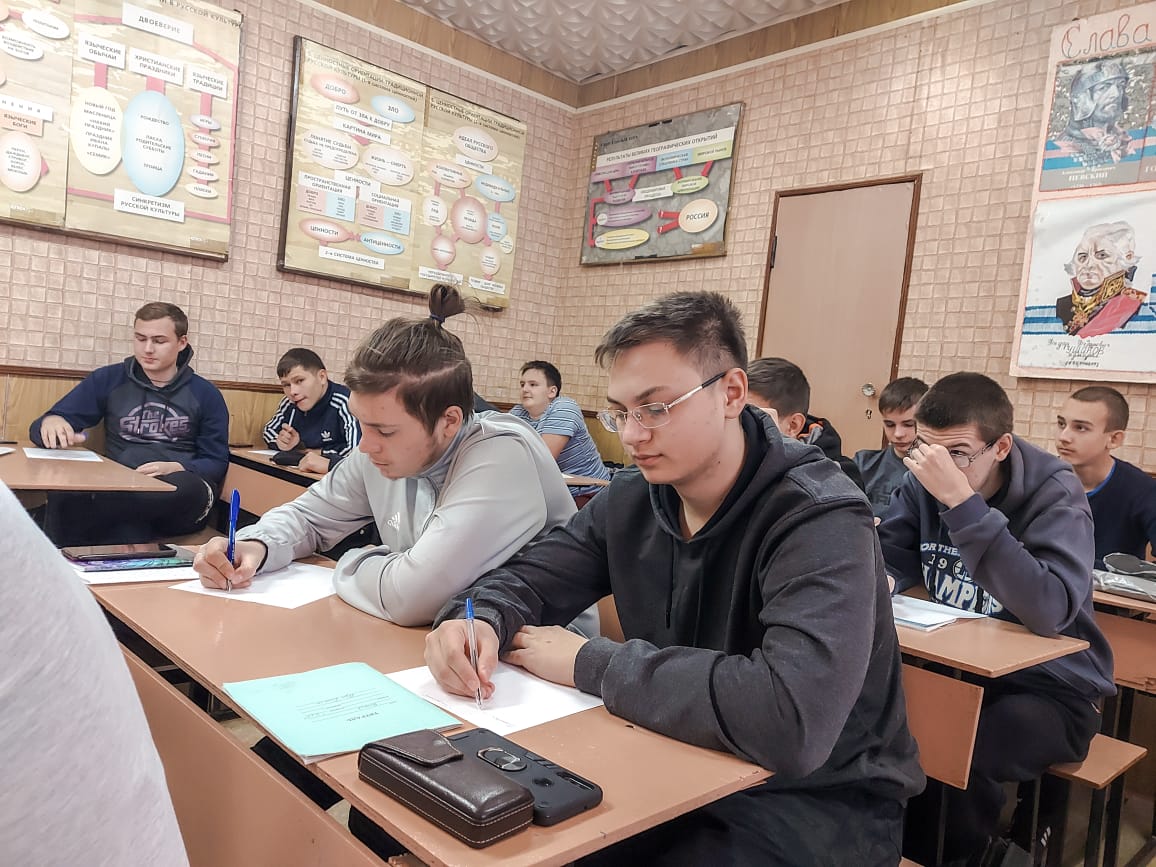 В  этот  же  день  состоялся лекторий с участковым уполномоченным «Наркомания в молодежной среде» по профилактике наркомании среди подростков.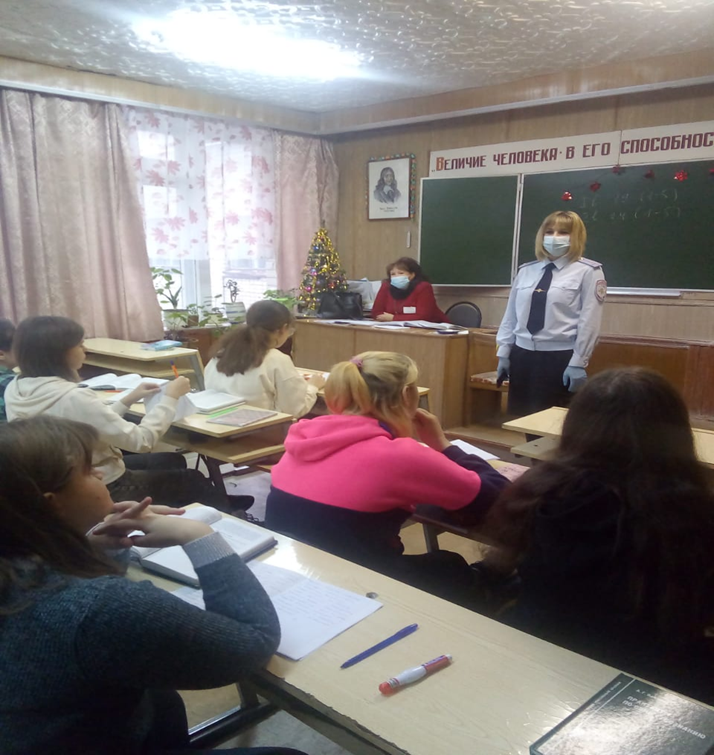 16 марта сотрудник библиотеки провели обзор литературы. На тематической выставке  под  названием  «Наркотики - это не путь, это-тупик!»  студенты  могли познакомиться  с книгами  и  периодическими  изданиями,  направленными  на профилактику наркозависимости. В группах  волонтеры колледжа провели беседы  на  темы:  «Миф  и  реальность  о  наркотиках», «Наркотики    и  подростки  в  современном  мире»,  «Ты  попал  в  беду»,  «Чем  опасны наркотики?», «Бездна, в которую надо заглянуть» и распространили буклеты.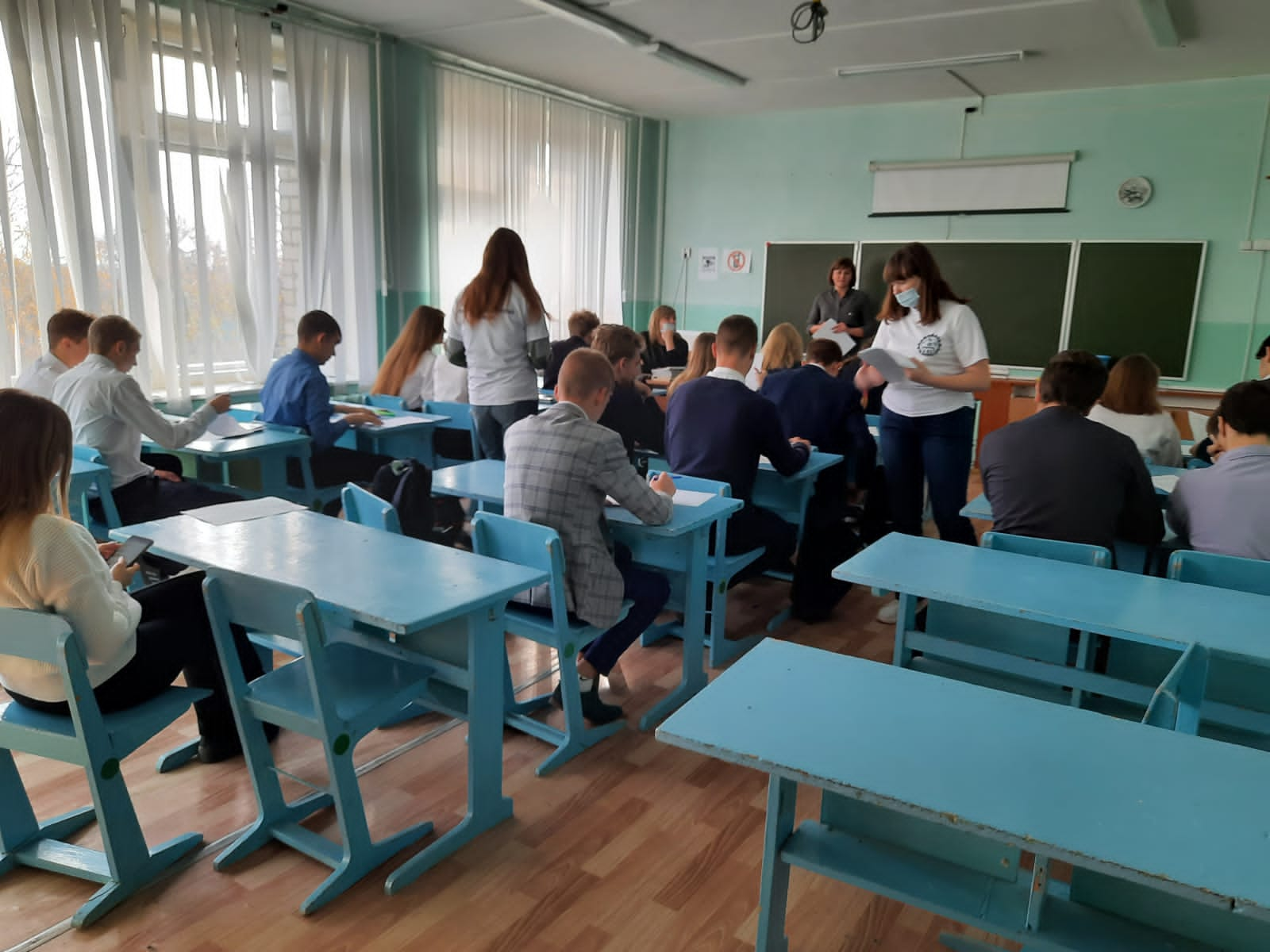 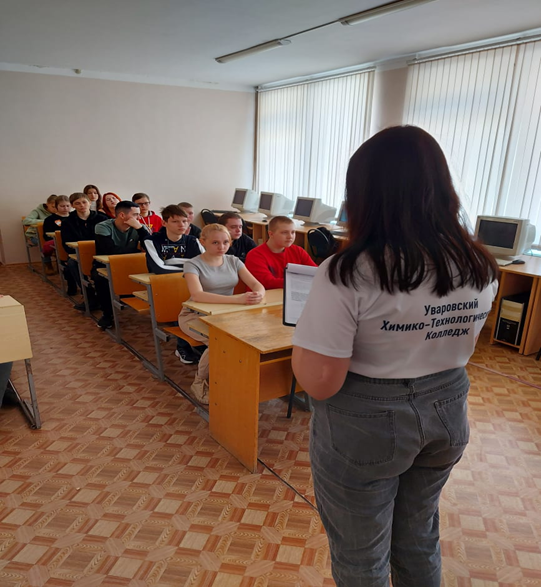 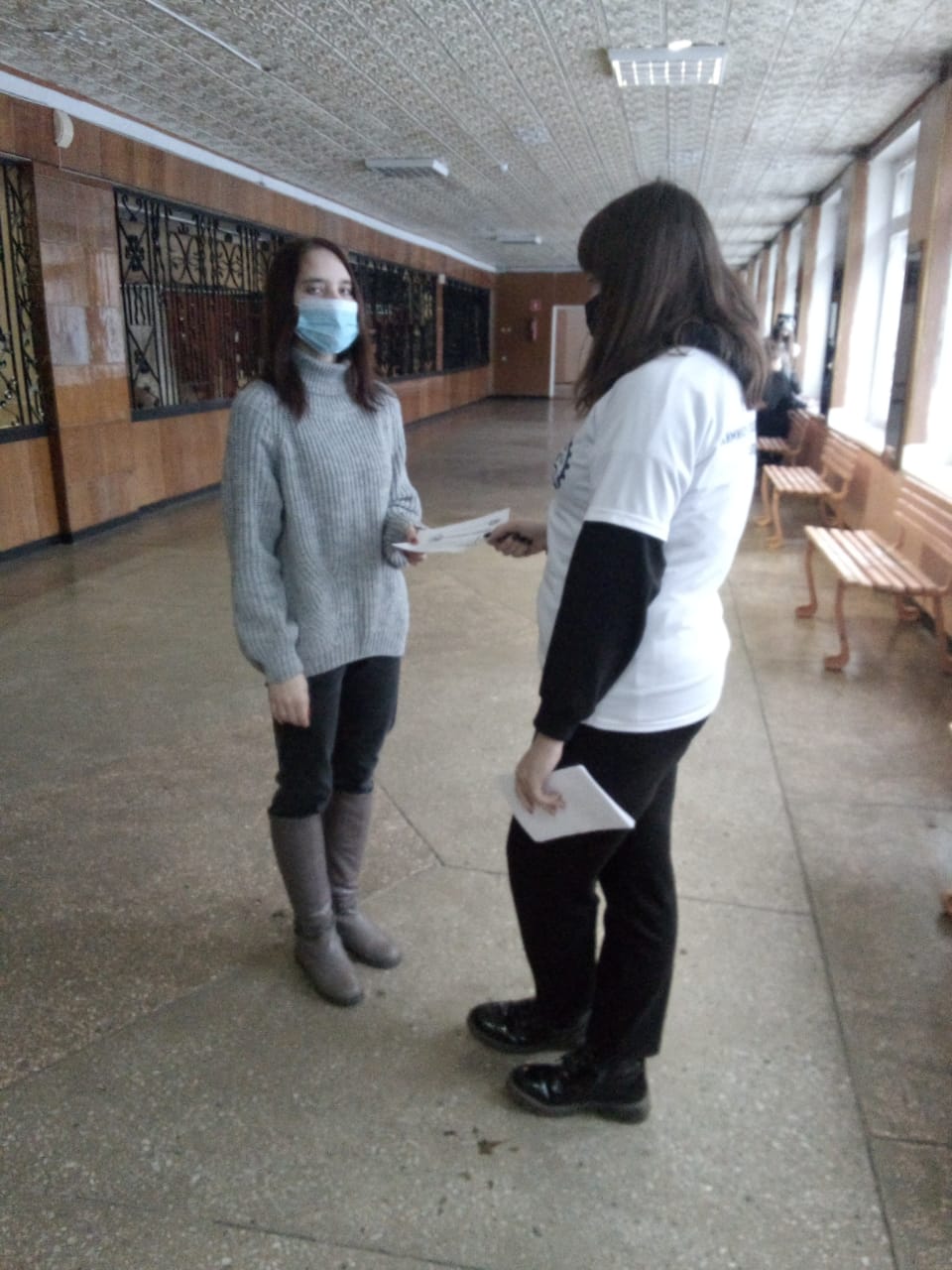 С 14 по 16 марта были организованы молодежные встречи со священнослужителями, на которых обсуждалась тема «Горькие  плоды  «сладкой  жизни».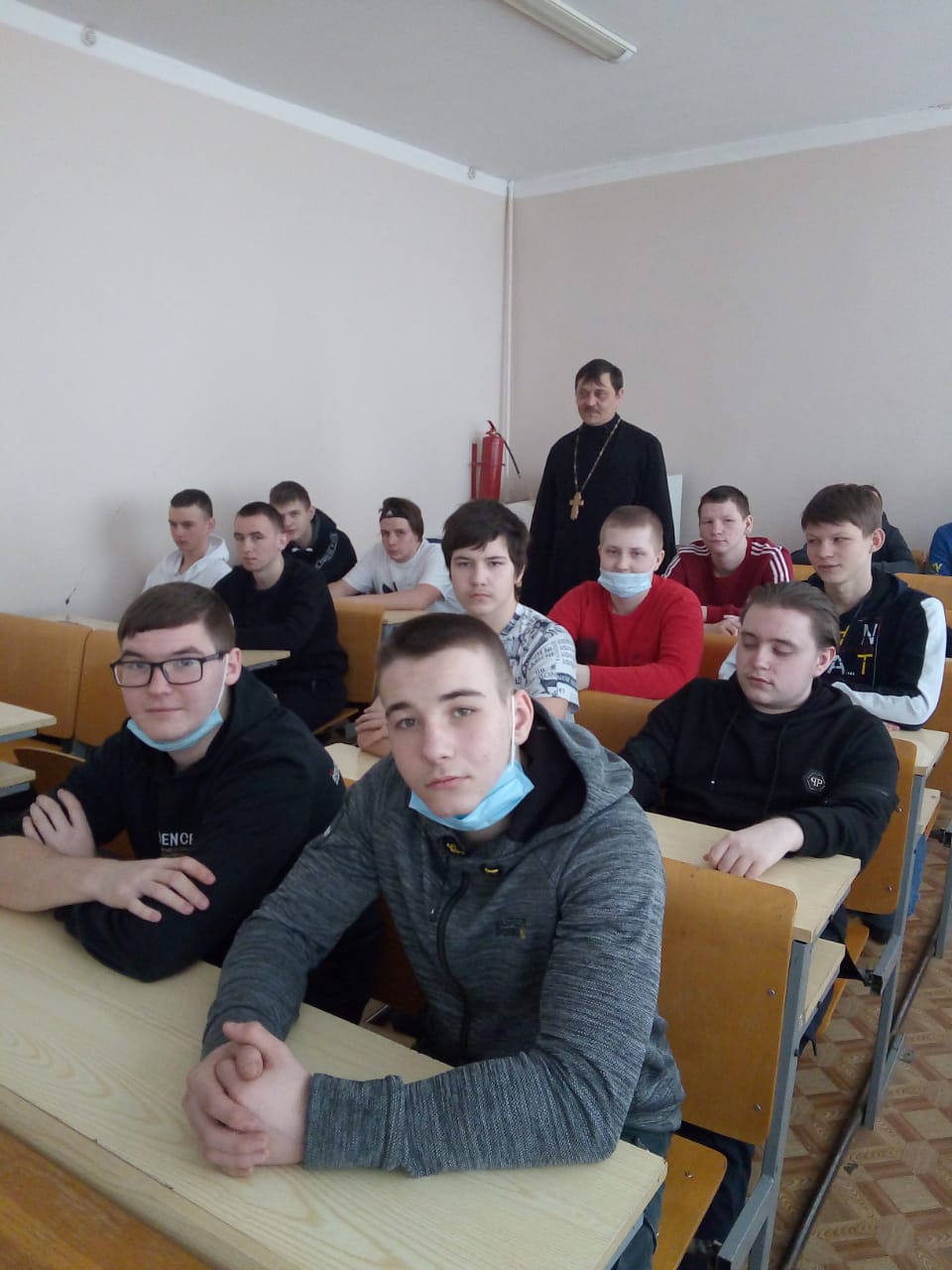 12 марта  в  рамках  проводимой  акции  в  колледже  состоялся  спортивный  марафон «Альтернатива» под лозунгом «Готовлюсь защищать Родину». В соревнованиях  приняли  участие  78  студентов.  Более  опытные  спортсмены  перед соревнованиями  выступили  с  показательными  выступлениями.  Далее  началась  упорная борьба.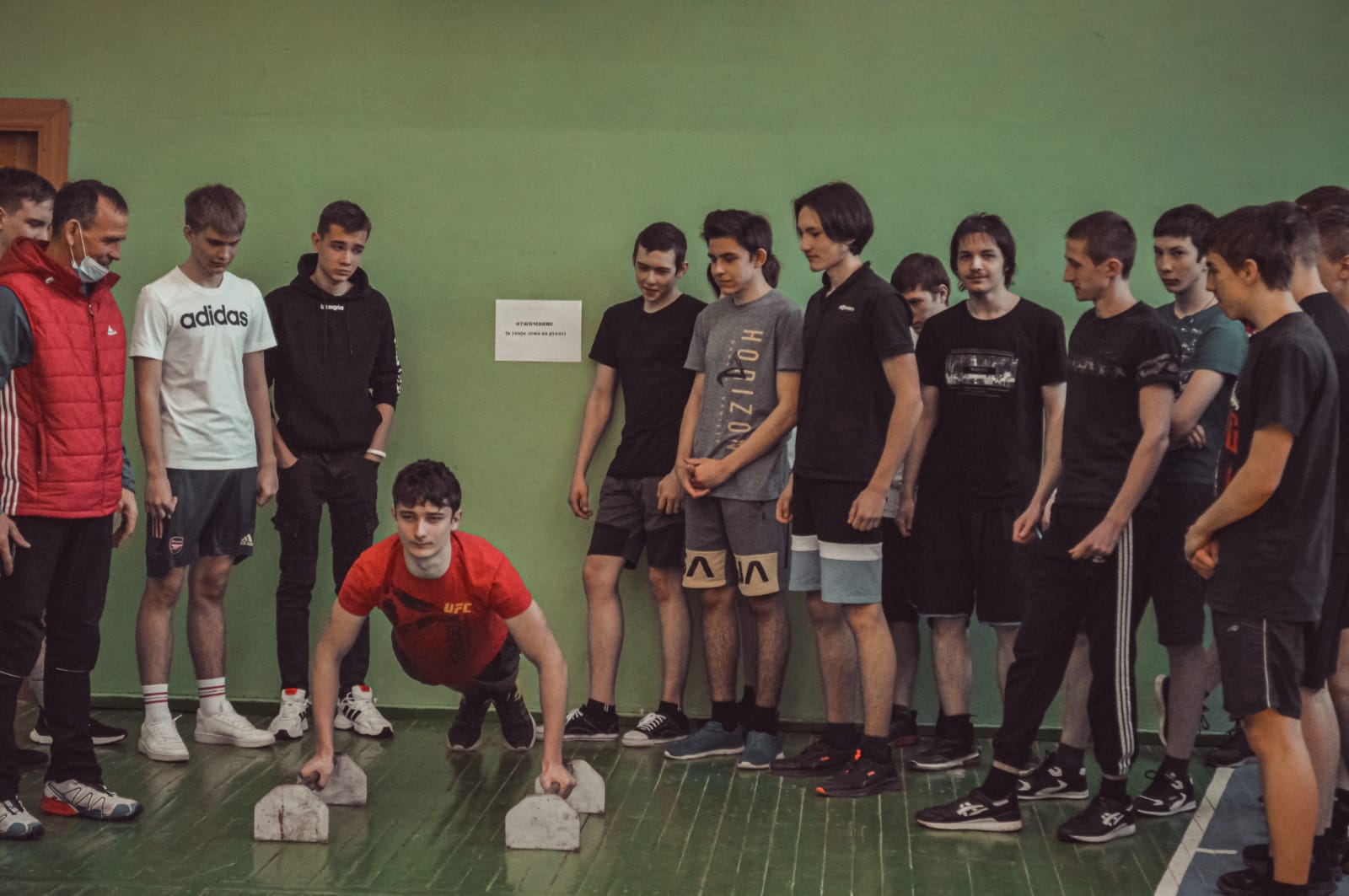 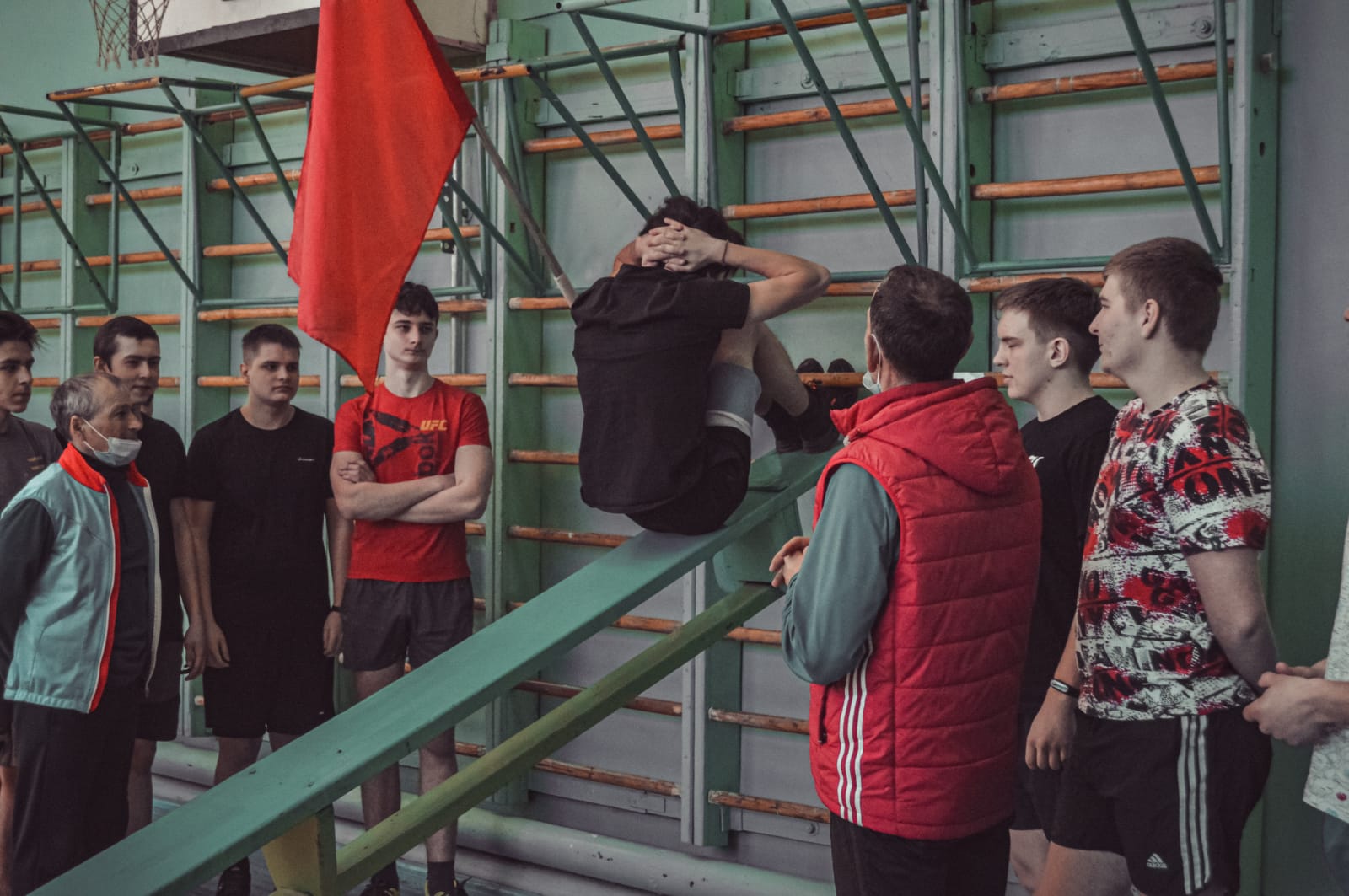   В течение акции педагог  –  психолог   провела  тренинг-практикум  «20  способов сказать НЕТ», на котором студенты смоги практически проиграть ситуации, где предлагалось употребление ПАВ и рассматривались варианты отказа от них.Студенты ТОГБПОУ «Уваровский химико-технологический колледж» -  за здоровый образ жизни, духовно-нравственное развитие и культурные мероприятия! Заместитель директора по УВР: Набережнева С.А.